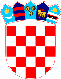 REPUBLIKA HRVATSKA VUKOVARSKO SRIJEMSKA ŽUPANIJA OPĆINA TOVARNIK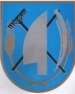  OPĆINSKO VIJEĆEKLASA:  021-05/20-03/40URBROJ: 2188/12-04-20-17Tovarnik, 23.12.2020. 	Na temelju članka  67. Zakona o komunalnom gospodarstvu ( NN 68/18, 110/18 i 32/20 ), čl. 31. Statuta Općine Tovarnik ( Službeni vjesnik Vukovarsko-srijemske županije br.4/13,14/13, 1/18, 6/18, 3/20, pročišćeni tekst 9/20 ),  Općinsko vijeće Općine Tovarnik na svojoj 31. sjednici, održanoj 21. prosinca 2020., donosi:Odlukuo usvajanju II. izmjena i dopuna Programa  gradnje i objekata i uređaja  komunalne infrastrukture za 2020. godinuČlanak 1.U čl.  2. Odluke o usvajanju Programa gradnje objekata i uređaja komunalne infrastrukture za 2020. godinu, KLASA: 021-05/19-03/47; URBROJ: 2188/12-04-19-4 od 23. prosinca 2019. godine, mijenja se i dodaje„(1) Program gradnje objekata i uređaja komunalne infrastrukture za 2020. godinu (tablica 1.) iznosi 6.659.807,57 kn.Članak 2.Ostale odredbe Programa ostaju nepromijenjene.Članak 3.Ovaj  program stupa na snagu osmi dan od objave  u „Službenom vjesniku“ Vukovarsko-srijemske županije. PREDSJEDNIK OPĆINSKOG VIJEĆA
Dubravko Blašković 